ادارة الجمعيات العلمية		                       الوحدة: وحدة الخدمات المساندةادارة الجمعيات العلمية				            الوحدة: وحدة الخدمات المساندةجامعة الأميرة نورة بنت عبدالرحمنوكالة الجامعة  للدراسات العليا والبحث العلمي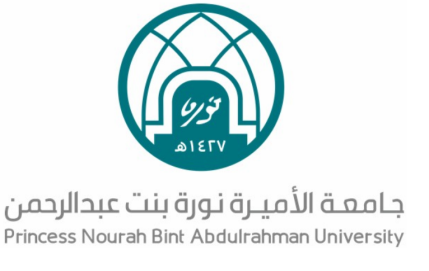 نظام إدارة الجودةالإصدار الأول  دليل الإجراءاتالتاريخ: ربيع الأول 1437 هـصفحة: 1 من  2    رقم الإجراء:01250403-01اسم الإجراء: تعديل صفحة الموقع مخطوات تنفيذ العمليةالمسئوليةالنموذج المستخدم1إذا طراء تعديل على المحتوى  الإلكتروني للموقع تُرسل التعديلات  word+ pdfالجمعيات التابعة البريد الإلكتروني / اتصال هاتفي acas@pnu.edu.sa2يرفع المحتوى  الإلكتروني للتعديلات للوكالةرئيسة وحدة المساندةالبريد الإلكتروني / اتصال هاتفي vgs@pnu.edu.sa3بعد مراجعة وتنقيح المحتوى الإلكتروني  يُرفع لإدارة تقنية المعلومات والاتصالات .الوكالةالبريد الإلكتروني / اتصال هاتفي 4تقوم إدارة تقنية المعلومات والاتصالات بإجراء التعديلات المطلوبة . المهندس المسؤول  في إدارة تقنية المعلوماتالبريد الإلكتروني / اتصال هاتفي مراجعة: رئيسة وحدة المساندةالتوقيع:اعتماد: مديرة ادارة الجمعيات العلميةالتوقيعجامعة الأميرة نورة بنت عبدالرحمنوكالة الجامعة  للدراسات العليا والبحث العلمينظام إدارة الجودةالإصدار الأول  دليل الإجراءاتالتاريخ: ربيع الأول 1437 هـصفحة: 2 من  2    رقم الإجراء:01250403-01تعديل صفحة الموقعتعديل صفحة الموقعتعديل صفحة الموقعتعديل صفحة الموقعرئيسة وحدة المساندةالجمعيات التابعةالوكالةitمراجعة: رئيسة وحدة المساندةالتوقيع:اعتماد: مديرة ادارة الجمعيات العلميةالتوقيع